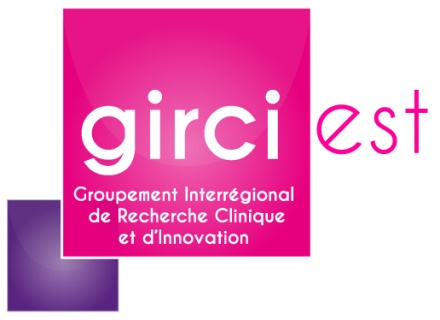 Attestation d’engagement d’une structure de recherche de soutien Je soussigné, «nom», en qualité de «fonction du responsable » de la structure «nom complet de la structure ou de l’unité », certifie par la présente notre engagement à soutenir le projet proposé au titre de l’appel à projets APPARA 2022 et intitulé  « titre projet », de sa conception à sa réalisation (suivi).dont «       » est le porteur-coordonnateur.	Fait à      , le     							Signature 